 Załącznik nr 1 do SWZSZCZEGÓŁOWY OPIS PRZEDMIOTU ZAMÓWIENIA/FORMULARZ CENOWYWymagania dotyczące gwarancji i serwisu- Okres gwarancji min. 3 lata - W trakcie okresu gwarancyjnego wykonawca zapewnia zastępczy obiektyw na czas naprawy lub konserwacji obiektyw- Autoryzowany serwis na terenie Rzeczypospolitej Polskiej (posiadający autoryzację producenta w zakresie przeglądów, napraw i konserwacji).- W każdym roku gwarancji wykonawca przeprowadzi przegląd obiektywu i wykona konserwację obiektywu.- Wykonawca musi posiadać́ wystawiony certyfikat serwisowy producenta dla oferowanego obiektywu potwierdzający kompetencje w zakresie przeglądu konserwacji i napraw sprzętu (Wykonawca zobligowany jest do przedstawienia certyfikatu serwisowego producenta).Dodatkowe Wymagania-Szkolenie z zakresu obsługi dostarczonych urządzeń.-Szkolenie z zakresu oprogramowania do obsługi obiektywu.-Dostarczenie wszelkich aplikacji dedykowanych do obsługi dostarczonego obiektywuSpecyfikacja Obiektyw nr 1 – dedykowany do projektora Panasonioc PT-RQ22K – 1 sztuka  – model wzorcowy:  Panasonic ET-D3LEU100cena netto za jedną sztukę (obiektyw + skrzynia transportowa) ………………………………………….………………………………………………………. złsłownie: ………………………………………………………………………………………………………….…………………. złpodatek VAT …………………………………………………………….……………………………………….……………….. złsłownie ……………………………………………………………………………………………………………..………………. zł cena brutto za jedną sztukę (obiektyw +skrzynia transportowa) ……………………………………….………………………………………..……………… złsłownie …………………………………………………………………..……………………………………….………………… złSpecyfikacja Obiektyw nr 2 wraz ze skrzynią transportową – dedykowany do projektora Panasonioc PT-RQ22K – 1 sztuka  – model wzorcowy:  Panasonic ET-D3LEW60cena netto za jedną sztukę (obiektyw + skrzynia transportowa) ………………………………………….………………………………………………………. złsłownie: ………………………………………………………………………………………………………….…………………. złpodatek VAT …………………………………………………………….……………………………………….……………….. złsłownie ……………………………………………………………………………………………………………..………………. zł cena brutto za jedną sztukę (obiektyw +skrzynia transportowa) ……………………………………….………………………………………..……………… złsłownie …………………………………………………………………..……………………………………….………………… zł..........................................         	                                                                                                                               	 	 	 	 	                                      ............................................  (miejscowość i data) 	 	 	 	 	(podpis osoby upoważnionej) Załącznik nr 2 do SWZ OFERTANazwa Zamówienia: Dostawa obiektywów wraz z dedykowanymi skrzyniami transportowymi, nr ZP/TP/3/2023. Zamawiający: 	 Teatr Polski we Wrocławiu ul. Gabrieli Zapolskiej 3 50-032 Wrocław Wykonawca: Ofertę składa:  Pełne dane adresowe Wykonawcy /Wykonawców:Nazwa (firma)/imię nazwisko……………………………………………………………………………………………………………………………………Adres:……………………………………………………………………………………………………………………………………Adres do korespondencji:……………………………………………………………………………………………………………………………………Nr telefonu/nr faksu:……………………………………………………………………………………………………………………………………Nr NIP (przedsiębiorca):……………………………………………………………………………………………………………………………………Nr PESEL (osoba fizyczna):……………………………………………………………………………………………………………………………………e-mail: ……………………………………………………………………………………………………………………………………Adres internetowy publicznej otwartej bezpłatnej elektronicznej bazy danych dokumentu potwierdzającego zasady reprezentacji wykonawcy……………………………………………………………………………………Zobowiązania Wykonawcy: Ja (my), niżej podpisany(i), niniejszym oświadczam(y), co następuje: Zobowiązujemy się wykonać przedmiot zamówienia  w sposób opisany w Specyfikacji Warunków Zamówienia za wynagrodzeniem: Całkowite wynagrodzenie za realizację całości przedmiotu  umowy wynosi   ………………………… PLN brutto (słownie …………………………………………), w tym: ………………………… PLN netto (słownie …………………………………………) Podatek VAT ……………… PLN (słownie ……………………………………….) ZOBOWIĄZUJEMY SIĘ do dostarczenia przedmiotu zamówienia w terminie ............. dni r od dnia zawarcia umowy.UWAGA: brak wypełnienia powyższej rubryki oznaczać będzie, że wykonawca oferuje wykonanie przedmiotu zamówienia w maksymalnym wymaganym terminie, tj. 30 dni. Wpisanie w powyższą rubrykę terminu dłuższego niż 30 dni skutkować będzie odrzuceniem złożonej oferty jako niezgodnej z SWZ.ZOBOWIĄZUJEMY SIĘ do reakcji na zgłoszenie serwisowe w terminie ............. dni roboczych od dokonania zgłoszenia.UWAGA: brak wypełnienia w formularzu ofertowym rubryki dotyczącej czasu reakcji na zgłoszenie serwisowe oznaczać będzie, że wykonawca oferuje czas reakcji  w maksymalnym wymaganym terminie, tj. 3 dni roboczych. Wpisanie terminu dłuższego niż 3 dni robocze skutkować będzie odrzuceniem złożonej oferty jako niezgodnej z SIWZZOBOWIĄZUJEMY SIĘ do usunięcia wady, usterki lub awarii  lub – według wyboru Zamawiającego- dokonania wymiany rzeczy na wolną od wad w terminie ............. dni od dokonania zgłoszenia serwisowegoUWAGA: brak wypełnienia w formularzu ofertowym rubryki dotyczącej Czas usunięcia wady, usterki lub awarii oznaczać będzie, że wykonawca oferuje czas usunięcia wady, usterki lub awarii  lub – według wyboru Zamawiającego- dokonania wymiany rzeczy na wolną od wad w maksymalnym wymaganym terminie, tj. 14 dni od dnia powiadomienia go o tym fakcie. Wpisanie terminu dłuższego niż 14 dni skutkować będzie odrzuceniem złożonej oferty jako niezgodnej z SIWZAdres 	e-mail 	Wykonawcy, 	służący 	do 	korespondencji 	związanej 	z postępowaniem: ……………………..@................................... (należy podać adres e-mail). Oświadczam(y), że jestem(jesteśmy) mikroprzedsiębiorstwem, małym przedsiębiorstwem, średnim przedsiębiorstwem, jednoosobową działalnością gospodarczą, osobą fizyczną nieprowadzącą działalności gospodarczej, inny rodzaj (należy zaznaczyć prawidłowe). Oświadczam(y), że cena podana w ofercie jest ostateczna i nie podlega zmianie do końca realizacji przedmiotu zamówienia oraz obejmuje wykonanie przedmiotu zamówienia objętego przetargiem i złożoną ofertą na warunkach określonych w SWZ. Zapoznaliśmy się i w pełni akceptujemy treść Specyfikacji Warunków Zamówienia wraz z załącznikami i przyjmujemy bez zastrzeżeń czy ograniczeń i w całości postanowienia tam zawarte, jak również uzyskaliśmy konieczne informacje do przygotowania oferty. Oświadczam(y), że posiadam (posiadamy) kwalifikacje i uprawnienia wymagane do prawidłowej realizacji przedmiotu zamówienia. Projektowane postanowienia umowy został przez nas zaakceptowane i zobowiązujemy się w przypadku wyboru naszej oferty do zawarcia umowy na wymienionych w nich warunkach i zaproponowanym przez Zamawiającego terminie zawarcia i wykonania umowy. Uważamy się za związanych niniejszą ofertą przez okres 30 dni od upływu terminu składania ofert, co oznacza że Oferta będzie dla nas wiążąca i może zostać przyjęta w dowolnym momencie przed wspomnianym dniem. Oświadczam, że wypełniłem obowiązki informacyjne przewidziane w art. 13 lub art. 14 RODO (Rozporządzenie Parlamentu Europejskiego i Rady (UE) 2016/679 z dnia 27 kwietnia 2016 r. w sprawie ochrony osób fizycznych w związku z przetwarzaniem danych osobowych i w sprawie swobodnego przepływu takich danych oraz uchylenia dyrektywy 95/46/WE (ogólne rozporządzenie o ochronie danych) (Dz. Urz. UE L 119 z 04.05.2016, str. 1) wobec osób fizycznych, od których dane osobowe bezpośrednio lub pośrednio pozyskałem w celu ubiegania się o udzielenie zamówienia publicznego w niniejszym postępowaniu. (W przypadku gdy wykonawca nie przekazuje danych osobowych innych niż bezpośrednio jego dotyczących lub zachodzi wyłączenie stosowania obowiązku informacyjnego, stosownie do art. 13 ust. 4 lub art. 14 ust. 5 RODO treści oświadczenia wykonawca nie składa (usunięcie treści oświadczenia np. przez jego wykreślenie)Upoważniamy Zamawiającego (bądź uprawnionych przedstawicieli) do przeprowadzenia wszelkich badań mających na celu sprawdzenie zaświadczeń, dokumentów i przedłożonych informacji oraz do wyjaśnienia wszystkich aspektów naszej ofertyNiżej wymienione zakresy zamówienia zostaną powierzone podwykonawcom: ............................................................................................................................. ............................................................................................................................. Zastrzeżenie Wykonawcy. Niżej wymienione dokumenty składające się na ofertę nie mogą być ogólnie udostępnione. .............................................................................................................................   .......................................... 	 	 	 	 	 	............................................  (miejscowość i data) 	 	 	 	 	 	 	(podpis osoby upoważnionej) Załącznik nr 3 do SWZ Oświadczenie składane na podstawie art. 125 ust. 1 ustawy z dnia 11 września 2019 r. Prawo zamówień publicznych. UWAGA: W przypadku jeśli, któreś z poniższych oświadczeń nie ma zastosowania w niniejszym postępowaniu,  wykonawca nie składa oświadczenia w tym zakresie (usunięcie treści oświadczenia następuje np. przez jego wykreślenie lub przekreślenie) Nazwa Wykonawcy: ……………………………………………………………………………………………….………………………… Adres Wykonawcy: …………………………………………………………………………………………………………………………… Na potrzeby postępowania o udzielenie zamówienia publicznego na Dostawę obiektywów wraz z dedykowanymi skrzyniami transportowymi, nr ZP/TP/3/2023, oświadczam, co następuje: Oświadczam(y), że nie podlegam wykluczeniu z postępowania na podstawie art. 108 ust. 1 ustawy Pzp. Oświadczam(y), że nie podlegam wykluczeniu z postępowania na podstawie art. 109 ust. 1 pkt 4 ustawy Pzp. Oświadczam, że nie zachodzą w stosunku do mnie przesłanki wykluczenia z postępowania na podstawie art. 7 ust. 1 ustawy z dnia 13 kwietnia 2022 r. o szczególnych rozwiązaniach w zakresie przeciwdziałania wspieraniu agresji na Ukrainę oraz służących ochronie bezpieczeństwa narodowego (Dz. U. z 2022r. poz. 835).Oświadczam(y), że dokument, potwierdzający brak podstaw do wykluczenia na podstawie art. 109 ust. 1 pkt 4 ustawy Pzp, tj. odpis lub informacja z Krajowego Rejestru Sądowego lub z Centralnej Ewidencji i Informacji o Działalności Gospodarczej, zamawiający może uzyskać za pomocą bezpłatnych i ogólnodostępnych baz danych, pod adresem internetowym:  https://ekrs.ms.gov.pl/web/wyszukiwarka-krs/strona-glowna/index.html 	(dotyczy 	podmiotów wpisanych do Krajowego Rejestru Sądowego KRS), https://prod.ceidg.gov.pl/ceidg/ceidg.public.ui/Search.aspx (dotyczy podmiotów wpisanych do Centralnej Ewidencji i Informacji o Działalności Gospodarczej CEIDG), ………………………………………………… (wpisać odpowiedni adres internetowy w przypadku innych baz danych niż wyżej wskazane).  Proszę wybrać prawidłową opcję właściwą dla wykonawcy, a pozostałe usunąć np. przez usunięcie lub przekreślenie. Jeżeli wykonawca prowadzi działalność na podstawie rejestru do którego zamawiający nie może uzyskać dostępu za pomocą bezpłatnych i ogólnodostępnych baz danych – w takim przypadku należy usunąć całe powyższe oświadczenie. Oświadczam, że zachodzą w stosunku do mnie podstawy wykluczenia z postępowania na podstawie art. …………. ustawy Pzp (podać mającą zastosowanie podstawę wykluczenia spośród wymienionych w art. 108 ust. 1 pkt 1, 2, 5 lub 6 lub art. 109 ust. 1 pkt 4 ustawy Pzp). Jednocześnie oświadczam, że w związku z ww. okolicznością, na podstawie art. 110 ust. 2 ustawy Pzp podjąłem następujące środki naprawcze: ……………………………………………………………………………………………………………………………………………………….. Oświadczam, że w stosunku do następującego/ych podmiotu/tów, na którego/ych zasoby powołuję się w niniejszym postępowaniu, tj.: …………………………………………………………… (podać pełną nazwę/firmę, adres, a także w zależności od podmiotu: NIP/PESEL, KRS/CEiDG) nie zachodzą podstawy wykluczenia z postępowania o udzielenie zamówienia. Oświadczam, że w stosunku do następującego/ych podmiotu/tów, będącego/ych podwykonawcą/ami: ……………………………………………………………………..….…… (podać pełną nazwę/firmę, adres, a także w zależności od podmiotu: NIP/PESEL, KRS/CEiDG), nie zachodzą podstawy wykluczenia z postępowania o udzielenie zamówienia. Oświadczam, że spełniam warunki udziału w postępowaniu określone przez zamawiającego w SWZ. Oświadczam, że w celu wykazania spełniania warunków udziału w postępowaniu, określonych przez zamawiającego w SWZ w części IV pkt 1.2).c)*, 1.2).d)*, polegam na zasobach następującego/ych podmiotu/ów: ……………………….……….…………………………………………………..……………………………………..., w następującym zakresie**:..................................…………………………………………………………………..………  *niepotrzebne skreślić  **wskazać zakres korzystania dla wskazanego podmiotu trzeciego Oświadczam, że wszystkie informacje podane w powyższych oświadczeniach są aktualne i zgodne z prawdą oraz zostały przedstawione z pełną świadomością konsekwencji wprowadzenia zamawiającego w błąd przy przedstawianiu informacji. ...................................... (podpis osoby upoważnionej) Załącznik nr 4 do SWZ Oświadczenie o przynależności do tej samej grupy kapitałowejNazwa Wykonawcy: ……………………………………………………………………………………………….………………………… Adres Wykonawcy: …………………………………………………………………………………………………………………………… *Oświadczam (y), że nie przynależę do tej samej do grupy kapitałowej w rozumieniu ustawy z dnia 16 lutego 2007 r. o ochronie konkurencji i konsumentów (Dz. U. z 2020 r., poz. 107076 i 1086), z innymi wykonawcami, którzy złożyli odrębne oferty w postępowaniu o udzielenie zamówienia publicznego na Dostawę obiektywów wraz z dedykowanymi skrzyniami transportowymi nr ZP/TP/3/2023  *Oświadczam (y), że przynależę do tej samej do grupy kapitałowej w rozumieniu ustawy z dnia 16 lutego 2007 r. o ochronie konkurencji i konsumentów (Dz. U. z 2020 r., poz. 1070 i 1086) z wykonawcami, którzy złożyli odrębne oferty w postępowaniu o udzielenie zamówienia publicznego na Dostawę obiektywów wraz z dedykowanymi skrzyniami transportowymi nr ZP/TP/3/2023 :  ……………………………………………………………………………………  ……………………………………………………………………………………  Oświadczam, że powiązania z ww. wykonawcami, nie prowadzą do zakłócenia konkurencji w postępowaniu o udzielenie zamówienia, gdyż:  UZASADNIENIE …………………………………………………………………………………………………………………………….………………………………………………………………………….…………………………………………………………………………………………………  *niepotrzebne skreślić 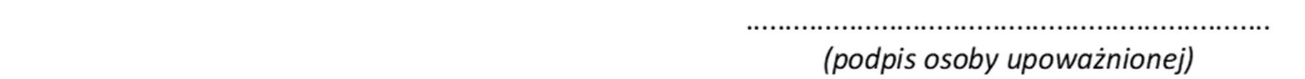 Nazwa komponentuWymagane parametry minimalneNazwę producenta, typ, model, oraz numer katalogowy oferowanego sprzętu …………………………………………………….Wskazanie parametrów technicznych UWAGA: nie mogą być gorsze od wskazanych przez Zamawiającego parametrów minimalnychWspółczynnik projekcji Współczynnik projekcji 4K+: 0,397:1Współczynnik projekcji WUXGA 0,370:1Odległość ogniskowaOdległość ogniskowa f; 19,6 – 23,5 mmNazwa komponentuWymagane parametry minimalneNazwę producenta, typ, model, oraz numer katalogowy oferowanego sprzętu …………………………………………………….Wskazanie parametrów technicznych UWAGA: nie mogą być gorsze od wskazanych przez Zamawiającego parametrów minimalnychWspółczynnik projekcji Współczynnik projekcji 4K+: 1,00-1,18:1Odległość ogniskowaOdległość ogniskowa f; 19,6 – 23,5 mm